Конспект НОД по лепке с применением техники пластилинографияТема  «Флаг России»Цель: обогатить знания детей по теме, продолжать совершенствовать навыки работы с пластилином.Задачи: активизировать и дополнить знания детей по теме, продолжать учить работать детей с пластилином, разрабатывать моторику рук.Оборудование: изображения государственной символики России, образец пластилиноргафии «Флаг России», картон для основы, пластилин, стеки, подложка.Ход занятия:1. Водная частьРебята! Есть такое важное понятие – государство. Государство – это люди, живущие на определенной территории, и вместе с тем это — политическое пространство. Ребята, мы с вами живём в самом большом, самом красивом и самом прекрасном государстве. Как оно называется? ( ответы детей: Россия)Верно! Наше государство называется Россия. Россия занимает огромную территорию, одну восьмую заселенной человеком суши Земли. А всех людей, которые живут в России как называют? (ответы). Мы все с вами россияне. Чтобы стать настоящим гражданином своей страны, надо любить и хорошо знать про неё .2. Основная частьКакие вы знаете символы страны? (флаг, герб, гимн). Верно! Как и любое другое государство, Россия имеет свой флаг, гимн и герб.Россия – федеративное государство. Во главе нашего государства стоит Президент. Охрану государства осуществляют Вооруженные силы. День и ночь в воздухе, на суше, на воде они зорко следят за всеми происходящими событиями. Задача Вооруженных сил – не пропустить неприятеля. Очень важно, чтобы все граждане России спали спокойным, мирным сном.Посмотрите, вот наш флаг, а на флаге герб. На нашей планете много стран и у каждой страны есть свои флаги и гербы. Все флаги объединяют жителей страны и служат опознавательным знаком государств. У американцев - американский флаг, у французов- французский, у японцев- японский, у китайцев- китайский.Нашего флага очень интересная история. В старину флаг не был похож на современный и носил другое название — «стяг», от словосочетания «стягивать к себе». Главным его назначением было стягивать воинов для защиты родной земли. Под одним стягом объединялось определенное количество воинов, и количество стягов определяло общую величину войска.Как же выглядели стяги? К длинной палке прикрепляли пучки травы, ветки, фигурки животных и даже конские хвосты. Битва за вражеский стяг была особенно ожесточенной, и если стяг удавалось захватить, войско считалось побежденным.Позднее стяги стали делать из тканей, чаще ярко-красного или темно-красного цвета. Постепенно размеры полотнищ стали больше, на них наносили изображения христианских святых. Такой стяг называли «знаменем».Некоторые флаги похожи, но одинаковых мы не найдём. Посмотрите, как выглядит наш Российский флаг, а теперь скажите, сколько цветов на нашем флаге? (красный, синий, белый)А как вы думаете, ребята, что символизируют эти цвета? (ответы детей).Флаг России - триколор,Три полоски ловят взор.И у каждой новый цвет,А у цвета свой секрет.Белый - мир и чистота,Синий - верность, небеса,Красный - мужество, отвага.Вот цвета родного флага!Итак, белый цвет означает чистоту, мир, синий — верность и правду, а красный — отвагу и любовь. Многие страны имеют флаги, составленные из сочетания этих цветов. Например, Франция, Великобритания, США.Давайте с вами сейчас немного отдохнем.Физкультминутка «По родному краю…»По родному краюДружно мы шагаем. (марш на месте)Справа от нас – зелёный луг,Слева от нас – солнышка круг. (повороты вправо-влево)В родном краю полно чудес…Мы любим наш могучий лес (приседания)Мы любим реки и поля!Здравствуй, Родина моя (руки вверх и помахали)Молодцы! Продолжим наше увлекательное занятие.Давайте рассмотрим, как выглядит на Российском флаге герб. Посмотрите, как широко простёр двухглавый орёл свои крылья. Одна голова смотрит на восток, а вторая - на запад. Как думаете, почему (ответы детей)Это необычный орёл - царь, повелитель всех птиц. Он смотрит во все стороны, чтобы видеть что происходит вокруг. Над головами три короны, а в лапах держит царский скипетр и шар - нашу державу.А в самой середине герба, что видите? Щит, а на щите всадник на белом коне, который вонзает копьём страшного дракона. Этого смелого воина зовут Георгий Победоносец.3. Продуктивная деятельностьСкажите, где мы можем видеть наш флаг? (ответы детей)Наш российский флаг мы видим на зданиях правительства, посольства, при въезде в нашу страну, в праздничные дни украшают улицы и здания, ходим на парад, во время спортивных соревнований. Изображение флага мы, также видим, на самолётах, поездах, автомобилях.Защищать честь флага - значит защищать честь своей Родины. Запомните, как выглядит Государственный флаг Российской Федерации!Пальчиковая гимнастика «Белочки-чистюли»Лапки моем (трем ладони друг о друга)Ушки моем (поглаживаем ладошками уши)Моем носик (поочередно круговыми движениями, ладошкой поглаживаем нос)Моем хвостик. (поочередно поглаживаем ладонью место, где должен быть хвостик у белочки)Вот теперь мы все помыли,Нас, конечно, похвалили.И теперь мы чистые,Белочки пушистые (поднимаем руки чуть согнутые в локтях, расправляем ладони и сгибаем-разгибаем пальчики)А теперь давайте мы с вами попробуем сделать рисунок пластилином «Российский флаг». На доске для вас есть пример, как должна выглядеть готовая работа. Перед вами на столах лежат все необходимые инструменты. Воспитатель показывает образцы готовых картин, а также схемы поэтапного выполнения поделки, сопровождая это рассказом. В рассказе взрослый объясняет порядок исполнения приёма пластилинографии.Берем нужный цвет, кладем на подложку, стекой отрезаем небольшое кол-во, и приступаем к созданию образа флага на картоне. Применяем способы размазывание, когда пластилин размазывается по готовой поверхности кончиками пальцев. И примазывание или придавливание — соединением деталей для получения цельного сюжета, стекой поправляем контуры.4. Подведение итогов, рефлексия.Молодцы, Ребята! У вас получились замечательные флаги! Скажите, пожалуйста, какие вы знаете государственные символы? Как выглядели древние стяги? Какого цвета полосы российского флага? Что означает белый цвет? Синий? Красный? Зачем стране нужен государственный флаг? Где можно увидеть флаг России? Что вам больше всего понравилось на занятии? Что показалось наиболее сложным?Вы все сегодня хорошо постарались! Давайте мы ваши работы оформим в выставку для родителей.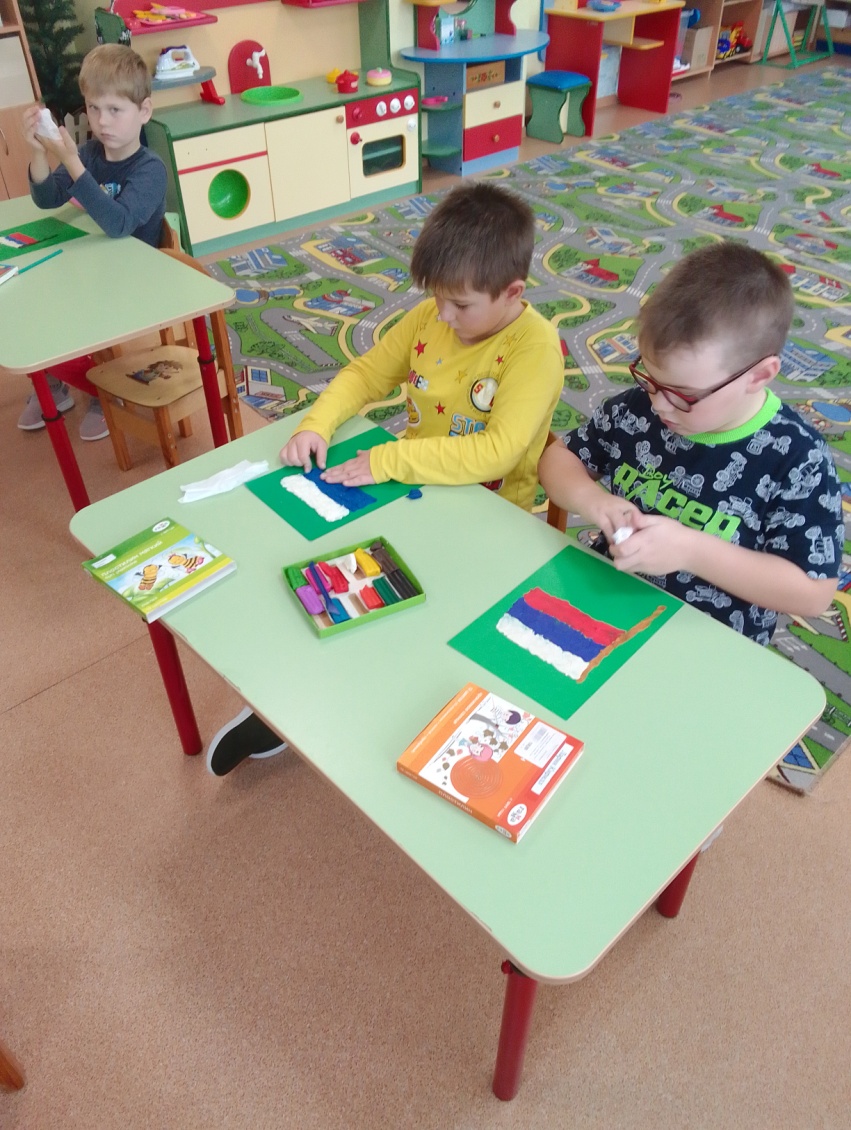 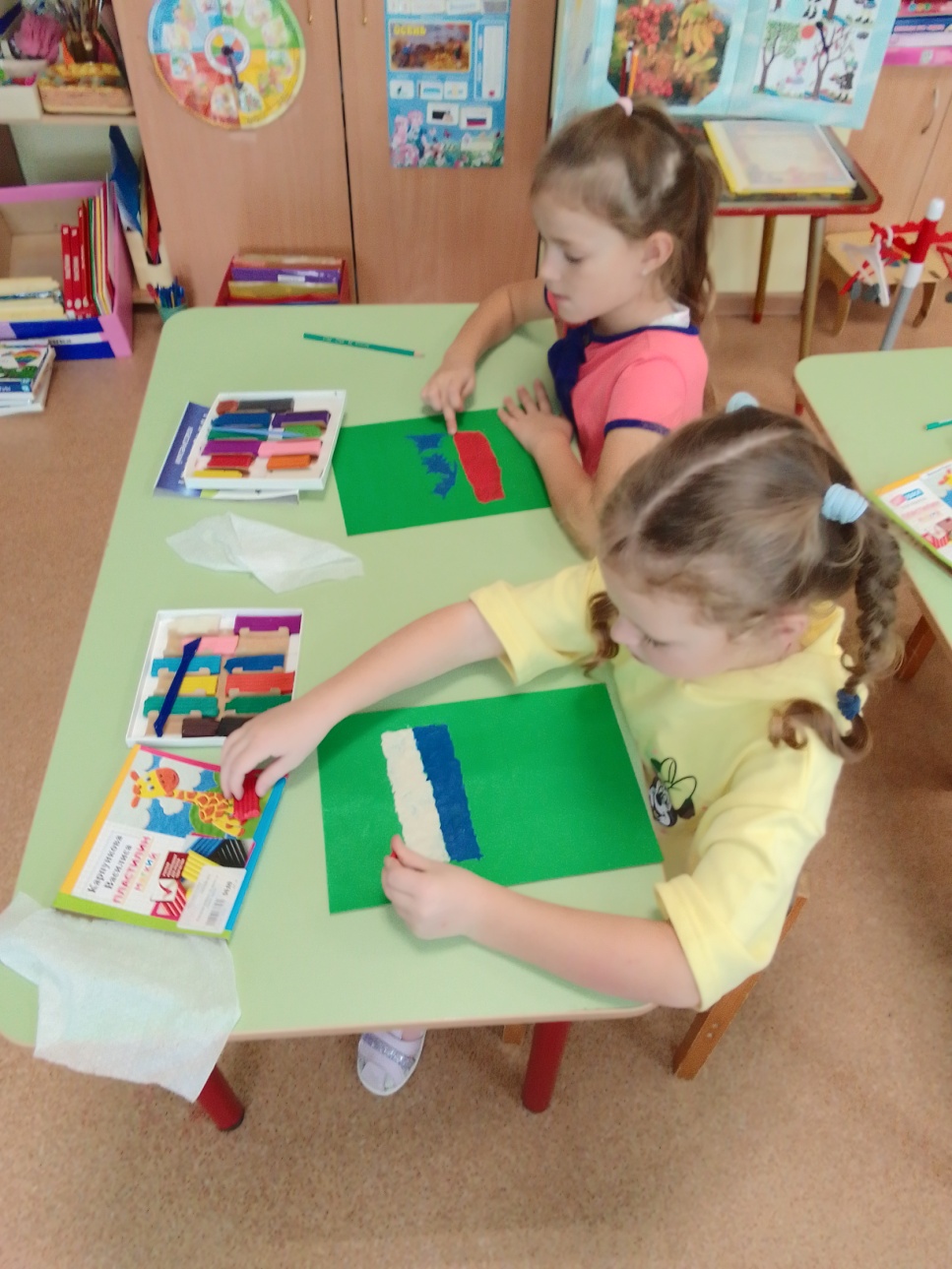 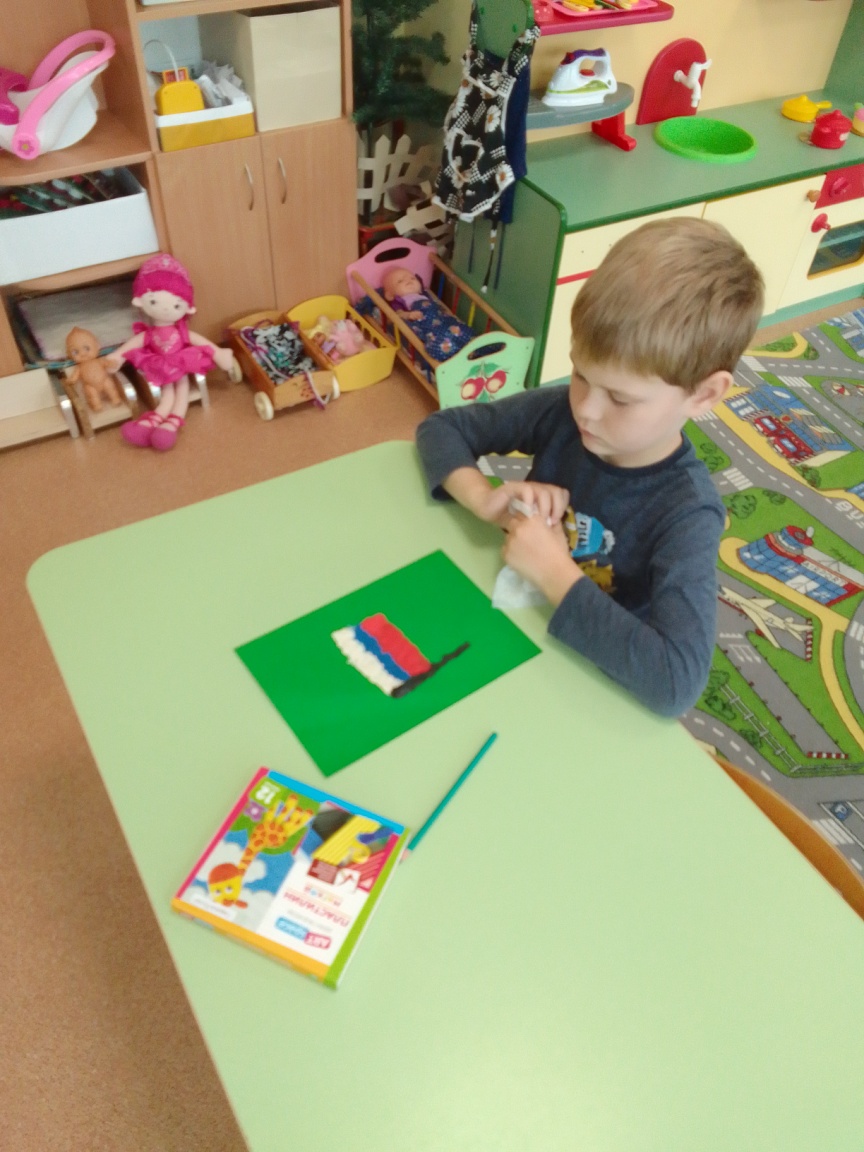 